Президиум Саратовской областной организации Профессионального союза работников народного образования и науки постановляет:1.В соответствии с пунктом 3 статьи 18 Устава Общероссийского Профсоюза образования предоставить права территориальной организации Профсоюза в части организационно-уставных вопросов следующим организациям:- первичным профсоюзным организациям работников и студентов:ГАПОУ СО «Губернаторский автомобильно-электромеханический техникум»;ГАПОУ СО «Калининский техникум агробизнеса»;ГАПОУ СО «Саратовский политехнический колледж»;ГАПОУ СО «Энгельсский механико-технологический техникум»;ГАПОУ СО «Энгельсский политехникум»;- первичной профсоюзной организации работников и студентов Балашовского института (филиала) ФГБОУ ВО «Саратовский государственный университет имени Н.Г.Чернышевского»;- первичной профсоюзной организации работников Саратовского государственного технического университета Профессионального союза работников образования и науки Российской Федерации;- первичной профсоюзной организации работников ГОУ ВПО Саратовского государственного университета им.Н.Г.Чернышевского Профессионального союза работников народного образования и науки Российской Федерации;- общественной организации – первичной профсоюзной организации работников народного образования и науки преподавателей и сотрудников Саратовской государственной академии права;- первичной профсоюзной организации студентов Государственного образовательного учреждения высшего профессионального образования «Саратовский государственный технический университет» Профессионального союза работников народного образования и науки Российской Федерации;- первичной профсоюзной организации студентов ФГБОУ ВПО «СГУ имени Н.Г.Чернышевского» Профессионального союза работников народного образования и науки Российской Федерации;- первичной профсоюзной организации студентов ФГБОУ ВПО «Саратовской государственной юридической академии» Профессионального союза работников народного образования и науки Российской Федерации;- первичной профсоюзной организации студентов ЭТИ (филиал) СГТУ им. Гагарина Ю.А. Профессионального союза работников народного образования и науки Российской Федерации.2.Председателем первичных профсоюзных организаций СПО с правами территориальных рассмотреть возможность перехода на обслуживание в Саратовский областной комитет Общероссийского Профсоюза образования.3.Установить ежеквартальные стимулирующие выплаты председателям первичных организаций СПО с правами территориальных.4.Контроль за выполнением данного постановления оставляю за собой.Председатель								Н.Н.Тимофеев 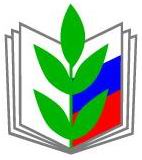 ПРОФЕССИОНАЛЬНЫЙ СОЮЗ РАБОТНИКОВ НАРОДНОГО ОБРАЗОВАНИЯ И НАУКИ РОССИЙСКОЙ ФЕДЕРАЦИИСАРАТОВСКАЯ ОБЛАСТНАЯ ОРГАНИЗАЦИЯ ПРОФЕССИОНАЛЬНОГО СОЮЗА РАБОТНИКОВ НАРОДНОГО ОБРАЗОВАНИЯ И НАУКИ РОССИЙСКОЙ ФЕДЕРАЦИИ(САРАТОВСКАЯ ОБЛАСТНАЯ ОРГАНИЗАЦИЯ «ОБЩЕРОССИЙСКОГО ПРОФСОЮЗА ОБРАЗОВАНИЯ»)ПРЕЗИДИУМПОСТАНОВЛЕНИЕПРОФЕССИОНАЛЬНЫЙ СОЮЗ РАБОТНИКОВ НАРОДНОГО ОБРАЗОВАНИЯ И НАУКИ РОССИЙСКОЙ ФЕДЕРАЦИИСАРАТОВСКАЯ ОБЛАСТНАЯ ОРГАНИЗАЦИЯ ПРОФЕССИОНАЛЬНОГО СОЮЗА РАБОТНИКОВ НАРОДНОГО ОБРАЗОВАНИЯ И НАУКИ РОССИЙСКОЙ ФЕДЕРАЦИИ(САРАТОВСКАЯ ОБЛАСТНАЯ ОРГАНИЗАЦИЯ «ОБЩЕРОССИЙСКОГО ПРОФСОЮЗА ОБРАЗОВАНИЯ»)ПРЕЗИДИУМПОСТАНОВЛЕНИЕПРОФЕССИОНАЛЬНЫЙ СОЮЗ РАБОТНИКОВ НАРОДНОГО ОБРАЗОВАНИЯ И НАУКИ РОССИЙСКОЙ ФЕДЕРАЦИИСАРАТОВСКАЯ ОБЛАСТНАЯ ОРГАНИЗАЦИЯ ПРОФЕССИОНАЛЬНОГО СОЮЗА РАБОТНИКОВ НАРОДНОГО ОБРАЗОВАНИЯ И НАУКИ РОССИЙСКОЙ ФЕДЕРАЦИИ(САРАТОВСКАЯ ОБЛАСТНАЯ ОРГАНИЗАЦИЯ «ОБЩЕРОССИЙСКОГО ПРОФСОЮЗА ОБРАЗОВАНИЯ»)ПРЕЗИДИУМПОСТАНОВЛЕНИЕПРОФЕССИОНАЛЬНЫЙ СОЮЗ РАБОТНИКОВ НАРОДНОГО ОБРАЗОВАНИЯ И НАУКИ РОССИЙСКОЙ ФЕДЕРАЦИИСАРАТОВСКАЯ ОБЛАСТНАЯ ОРГАНИЗАЦИЯ ПРОФЕССИОНАЛЬНОГО СОЮЗА РАБОТНИКОВ НАРОДНОГО ОБРАЗОВАНИЯ И НАУКИ РОССИЙСКОЙ ФЕДЕРАЦИИ(САРАТОВСКАЯ ОБЛАСТНАЯ ОРГАНИЗАЦИЯ «ОБЩЕРОССИЙСКОГО ПРОФСОЮЗА ОБРАЗОВАНИЯ»)ПРЕЗИДИУМПОСТАНОВЛЕНИЕ
«09» ноября 2021 г.
г. Саратов
г. Саратов
№13О предоставлении первичным профсоюзным организациям права территориальной организации Профсоюза О предоставлении первичным профсоюзным организациям права территориальной организации Профсоюза 